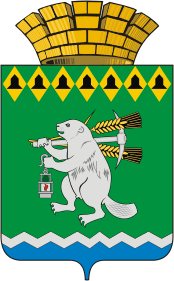 Администрация Артемовского городского округа ПОСТАНОВЛЕНИЕот 18.12.2020                                                                                             № 1206-ПАО внесении изменений в состав Комиссии по проведению обследования объектов социальной инфраструктуры в Артемовском городском округеВ связи с возникшей необходимостью изменения персонального состава Комиссии по проведению обследования объектов социальной инфраструктуры в Артемовском городском округе, руководствуясь статьями 30, 31 Устава Артемовского городского округа,ПОСТАНОВЛЯЮ:1. Внести в состав комиссии по проведению обследования объектов социальной инфраструктуры в Артемовском городском округе, утвержденный постановлением Администрации Артемовского городского округа от 14.12.2017 № 1320-ПА, с изменениями, внесенными постановлениями Администрации Артемовского городского округа от 30.10.2018 № 1037-ПА, от 26.12.2019 № 1523-ПА, (далее - Комиссия) следующие изменения:1.1. исключить из состава Комиссии Темченкова С.Б., Скутину А.Б.;1.2. включить в состав Комиссии:- Лесовских Наталию Павловну - заведующего отделом по работе с детьми и молодежью Администрации Артемовского городского округа, исполняющего обязанности заместителя главы Администрации Артемовского городского округа по социальным вопросам, в качестве председателя Комиссии;- Виноградову Анастасию Геннадьевну - специалиста 1 категории отдела по физической культуре и спорту Администрации Артемовского городского округа, в качестве секретаря Комиссии.2. Настоящее постановление разместить на Официальном портале правовой информации Артемовского городского округа (www.артемовский-право.рф), на официальном сайте Артемовского городского округа в информационно-телекоммуникационной сети «Интернет».3. Контроль за исполнением постановления возложить на заместителя главы Администрации Артемовского городского по социальным вопросам.Заместитель главы АдминистрацииАртемовского городского округа –начальник Управления по городскомухозяйству и жилью АдминистрацииАртемовского городского округа,исполняющий полномочия главыАртемовского городского округа						 А.И. Миронов